Where to look in the Bible when you…..Need rest and peace				Matthew 11:28-30Worry						Matthew 6:19-34Are lonely or fearful				Psalm 23Need peace of mind			John 14:27, Philippians 4:6-8Are disappointed in People			Psalm 27Grow bitter or Critical			1 Corinthians 13Have sinned					Psalm 51, 1 John 1Are discouraged				Psalm 34Feel God is far away				Psalm 139Think the world seems bigger than God	Psalm 90Are sick					Psalm 41Feel sorrowful					John 14, Psalm 46Are in danger					Psalm 91Want courage					Joshua 1:1-9Need assurance				Romans 8Forget your blessings				Psalm 103Are looking for joy				Colossians 3Leave home to travel				Psalm 103Think of investments				Mark 10:17-31Need guidelines for living		Matthew 5-7, Romans 12Need rules of conduct				Exodus 20:1-17Need to know God’s will for your life		Proverbs 3:1-6Welcome to theParish of St. JohnThe EvangelistConception Bay South, Newfoundlandwww.stjohntheevangelistnl.comFacebook: SJTE Topsail (please like and share the page)Twitter: @StJohnEvangFebruary 24, 2019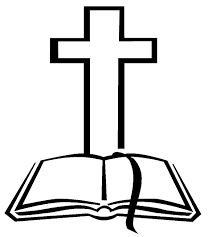 The Bulletin is given to the Glory of Godand in Thanksgiving for our Granddaughter, Maggie as she celebrates her 1st Birthdayby Ron & Donna SmithDear Friends, I welcome you to our services today. We have had a very successful winter carnival this past weekend and I give thanks to all who helped make this weekend the success that it was.  Our diocese and parish is in a time of renewal and transition as we move to a more missional approach rather than a maintenance/survival mode. In the coming weeks I will be reflecting and discerning the missional direction of our parish and more announcements will be forthcoming. Next Sunday, March 3 is our family worship service with a time of fellowship to follow, if you are able to bring along something to share that would be wonderful. Every Blessing, Reverend Jolene Anglican Cycle of PrayerPRAY for: Iglesia Anglicana de la Region Central de AmericaTri-Diocesan IntercessionsParish of BrooklynRector- The Rev. Isaac HutchingsParish of BuchansRector- The Rev. Larry ChatmanSick List: Ralph, Roy, Don, Nathan, Logan Sunday Duties for Sunday, March 3, 2019     PWRDF STORY - FEBRUARY 2019PWRDF and Foodgrains Bank:Together We Are Stronger.PWRDF joined forces with the Canadian Foodgrains Bank in 2007. This partnership has given PWRDF the opportunity to work with other Christian denominations and with an organization with considerable expertise on food security. Today the partnership remains strong and adds much value to the work of PWRDF. “For our church to be in partnership with an organization that has so many connections in places where we want to have a direct affect-that is so valuable,” says Rt. Rev. Michael Oulton, Bishop for the Diocese of Ontario.Recently Bishop Oulton had an opportunity to go to Kenya. There he met a farmer named Jane Wanjiku. Jane had learned new ways of farming through an agricultural project funded by the Foodgrains Bank. At first Jane's neighbours teased her about adopting these new farming techniques because they were different from the traditional methods used in her community. But Jane's crops were successful. Her maize grew eight feet tall and was producing really well and she also grew beans and squash. While her success was inspiring to Bishop Oulton, what happened after confirmed his support of the Foodgrains Bank. Jane noticed that her neighbours were watching the techniques she was using and soon she was sharing with them and teaching them what she had learned. Indirectly the neighbours were also benefiting from the Foodgrains Bank funded project.“That's where the partnerships with local partners and members like PWRDF are so critically important because we can actually make a difference and inspire communities to work together as well,” says Bishop Oulton.Working together with partners makes PWRDF stronger, allowing partners to learn from each other, avoid duplication and play on each others strengths.Anglican Life Journal If you wish to continue to receive the print edition of Anglican Life and the Anglican Journal, you will need to renew your subscription by filling out the information found at this link: https://www.anglicanjournal.com/yes/ Alternatively, you could leave a message at this toll-free number: 1-866-333-0959.  Please include in your name, address and phone number. If they do not hear from you, your subscription will come to an end with the June 2019 issue. A Reminder from Rev. Ed Keeping- Hospital Chaplaincy If at any time you are hospitalized and desire a visit from one of the Chaplains, upon registration you need to request pastoral care from the Anglican Chaplain.   Not everybody is aware that they need to identify this request. If this is not discussed at admission, you may not see a hospital chaplain. Likewise, if you or a loved one are in the hospital and you would like a visit from Archdeacon Charlene, please notify the church office 747-1022 so as not to be missed.  Teen Challenge Atlantic Hope Women's CentreYou are invited to join in the Annual Atlantic Hope Women's Centre Gala Banquet and Auction and the celebration of the opening of the new centre on Thursday April 4th, 2019 at the Capital Hotel in St. John's. Doors open at 5:45, Dinner at 7:00pm. Music performance by "Blue East" Tickets are $60 each or a table of 8 for $480.Teen Challenge is a non-profit, in- residence drug and alcohol addiction program that provides rehabilitation to women whose lives are impacted by addiction. All of the funds raised from this event will be used to support the Teen Challenge Atlantic Hope Women's Centre in St. John's. www.tcnl.ca Food for Thought ProjectThe Conception Bay South Literacy Council, assisted by the Sunday School and Confirmation Class of St. John the Evangelist and in co-operation with the Conception Bay South/Paradise Community Food Sharing Association, is sponsoring its eleventh annual “Food for Thought Project”. The purpose of this project is to encourage families to read with their children by providing gently-used children’s books to patrons of our local food bank. The project will run from February 14th until March 14th. Books should be appropriate for ages infant to twelve. There will be a book bin placed in the Church Porch where families can drop off books on Sunday mornings. 8:30 a.m. Service - (BCP) Page 67The First Reading: Genesis 45:3-11, 15Psalm: 37:1-12, 41–42Refrain: Put your trust in the Lord and do good.The Holy Gospel: Luke 6:27–3810:30 a.m. Service - (BAS) Page 185The First Reading: Genesis 45:3-11, 15Psalm: 37:1-12, 41–42Refrain: Put your trust in the Lord and do good.The Epistle:  1 Corinthians 15:35–38, 42–50The Holy Gospel: Luke 6:27–38CollectAlmighty God, your Son revealed in signs and miracles the wonder of your saving love. Renew your people with your heavenly grace, and in all our weakness sustain us by your mighty power; through Jesus Christ our Lord, who is alive and reigns with you and the Holy Spirit, one God, now and for ever. Amen.Prayer over the GiftsMerciful God, accept all we offer you this day. Lead us to love you with all our heart, and to love all people with your perfect love. We ask this in the name of Jesus Christ. Amen.Prayer after CommunionGracious God, in the eucharist we celebrate your love for us and for all people. Grant that strengthened by these holy gifts, we may show your love in our lives, and know its fulfilment in your presence. We ask this in the name of Jesus Christ our Lord. Amen.HymnsProcessional:	506 CP			Communion:  56 & 489 CPChildren:	See below		Recessional:  379 CPOffertory:	615 CP – Just as I am -Requested by Shauna WellsGod asked Jonah to obey		3. Jonah prayed “I’m sorry, Lord”	
To obey, to obey,			“I’m sorry, Lord”, I’m sorry, Lord”
God asked Jonah to obey		Jonah prayed “I’m sorry, Lord”
But Jonah said "No Way!" 		And this time I’ll obey.God stopped Jonah with a whale, 	4. I’ll obey like Jonah too,
With a whale, with a whale,		Jonah too, Jonah too,
God stopped Jonah with a whale, 	I’ll obey like Jonah too,
That swallowed Jonah whole!	And tell about the Lord!Annual MeetingOur Annual Meeting will take place on Sunday March 10th  at 12:00pm following our 10:30 service. We will be serving tea/coffee and sandwiches after our service before our meeting begins. I encourage you to make every attempt to come for this very important meeting. Vestry MembershipThis year we are looking for the following positions for our Vestry which is the main operating board of our parish. We are searching for People's Warden, Treasurer, one synod delegate and three vestry members. If you are interested in any of these positions please speak with one of our selection committee members (Rex Hillier, Dave Morris, Sharon Smith or Reverend Jolene) for more detailsShrove TuesdayThe ACW will hold their Annual Baked Beans, Sausages and Pancake supper on Shrove Tuesday, March 05 at 6 p.m. in the Parish Hall.  Tickets are $12.00 for adults and $6.00 for children under 12 years and will be available Sunday, February 24th. Please contact Louise at 834-7385 or Shirley  at 368-9504 to book your tickets. Ash WednesdayOur Ash Wednesday service will take place on Wednesday March 6th at 7:00pm ACWThere will be an ACW meeting on Tuesday February 26th at 10:30am. Recycling BlitzIn an effort to promote environmental stewardship and at the same time build up funds for our new Missional efforts, we have an account for recyclables at the Green Depot in Manuels. The account number is 8342336. On Sunday March 3 we are asking if you have recyclables at home that you are able to give to bring them to church and People's Warden Rex Hillier's truck will be available for you to put your recyclables in. World Day of Prayer ServiceThe theme for the World Day of Prayer this year is "Come--Everything is Ready! It is prepared for us by the women of Slovenia. The service is at Topsail United Church, Friday March 1, at 7:00 pm, followed by fellowship in the hall downstairs.  A great service of worship and music is planned as we come together with friends from various churches in this area.  Everyone is invited to attend, men, women and children. Please come, everything is ready!!Church Envelopes/PADIf you would like church envelopes for your weekly/monthly offerings or would like to sign up for pre-authorized debit please contact the parish office at 834-2336 or by email sjtetopsail@nfld.net. We are grateful for your contributions towards our ministries in this parish. Altar GuildIf you would like to give a donation towards the flowers on the Altar in memory of a loved or in thanksgiving of an event in your life, please contact the parish office.The sick If you know someone that is sick and would like to be placed on the sick list, contact the Parish Office at 834-2336 or by emailing sjtetopsail@nfld.net   Please ensure that you have their permission for their name to be printed in the bulletin before calling the office.  Please let us know when they are well enough to be removed from our prayer list. Hymn RequestIf you would like a hymn sung during one of our services, please contact Stephanie Gavell at 834-3445 or Rev. Jolene @ jolenepeters1@gmail.com Hearing AssistHearing Assist is available for those with hearing difficulties. Pick up the hearing assist apparatus, in the back of the church or ask one of the sides people for assistance. SidespersonsSoundCountingReadersTeam1ConfirmationPhilip G.Ron S.Team 1Confirmation